CANDIDATS DE LA LISTE :   Cancoires Indépendants.....................................................................................................................................................................................................................................................Le nombre de sièges à pourvoir est de 60. Une liste doit comporter un nombre de candidat compris entre 1 et le nombre de sièges à pourvoir.La signature d’un candidat peut être remplacée par celle d’un mandataire au bénéfice d’une procuration spéciale jointe à la déclaration.Le nom d'un candidat ne peut figurer qu’une fois sur la liste (pas de cumul imprimé).Nul ne peut retirer ou ajouter sa candidature une fois le dossier déposé au greffe.Nul ne peut être candidat sur plus d’une liste.Une fois le dossier déposé au greffe, la liste ne peut plus être modifiée que sur réquisition du président du bureau électoral communal dans les cas prévus par la loi, après le délai de candidature.Sauf instructions contraires écrites, la présente liste de candidats fera office de référence pour l’impression du bulletin électoral officiel de parti par la commune, en particulier pour l’ordre de présentation des candidats.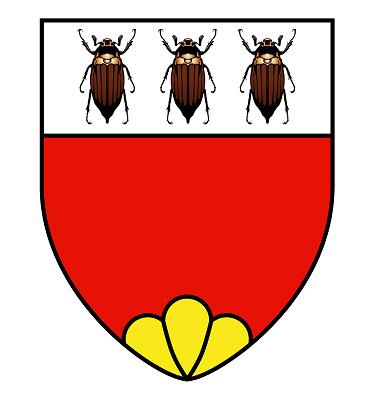 Annexe 2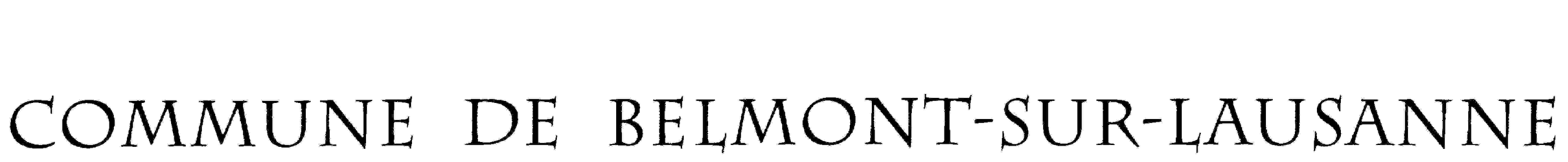 Election au Conseil Communal
Législature 2016-2021 - 28 février 2016Nom(s)Prénom(s)Année de naissanceCommune/ 
Pays d’origineProfession/             Fonction politiqueAdresseNPA et lieuSignature1BARTOLACELLIJean-Charles1959Champéry (VS)CHFonctionnaire cantonalConseiller communalCH. des Ecaravez 301092 – BelmontVoir déclaration jointe2BERARDDidier1975Ardon (VS)CHIngénieur informaticienConseiller communalCh. des Grands Champs 221092 – BelmontVoir déclaration jointe3BOLAYJean-Pierre1948Pampigny (VD)CHRetraitéConseiller communalRte. du Burenoz 311092 – BelmontVoir déclaration jointe4BRAENDLESarah1965Basel (BS)CHDirectrice hôtelièreConseillère communaleRoute d’Arnier 421092 – BelmontVoir déclaration jointe5BUGNONPhilippe1959Torny-le-Grand (FR)CHMécanicien CFFConseiller communalCh. de Champ Pevy 151092 – BelmontVoir déclaration jointe6DE PIERRIGiuseppe1962Belmont-sur-Lausanne (VD)CHIngénieur dipl.Conseiller communalRoute des Chaffeises 21092 – BelmontVoir déclaration jointe7de WATTEVILLEMarina1957Bern (BE)CHAuxilliare cinémathèque suisse Conseillère communaleRoute des Monts-de-Lavaux 221092 – BelmontVoir déclaration jointe8DUPERTUISChristian1962Ormont-Dessous (VD)CHInformaticienConseiller communalCh. de l’Engoliau 41092 – BelmontVoir déclaration jointe9FAVREJean-Claude1964St-Barthélemy (VD)CHDirecteur GénéralConseiller communalCh. du Grand-Clos 6B1092 – BelmontVoir déclaration jointe10FAVREMarc-Etienne1965Savigny-Forel (VD)CHMaître agriculteurConseiller communalRoute de la Cérèce 51092 – BelmontVoir déclaration jointe11GAMBONIMaxime1991Augio (GR)CHEtudiant économie HEIGConseiller communalCh. de la Pierreire 61092 – BelmontVoir déclaration jointe12GILLARDSandra1970Vully-les-Lacs (VD)CHInfirmièreConseillère communaleCoin d’En Bas 51092 – BelmontVoir déclaration jointe13GUERINCharles1992Belmont-sur-Lausanne (VD)CHEtudiantConseiller communalCh. des Pralets 471092 – BelmontVoir déclaration jointe14GYGIClaudine1965Genève (GE)CHInfirmièreConseillère communaleCh. du Blessoney 251092 – BelmontVoir déclaration jointe15HENCHOZMichel1955Rossinière (VD)CHConseiller financierConseiller communalCh. de la Rouvène 191092 – BelmontVoir déclaration jointe16JUILLERATChristine1967Petit-Val (BE)CHSpécialiste en assurances  Conseillère communaleCh. du Blessoney 12c.1092 – BelmontVoir déclaration jointe17LATORREPietro1959Noci ItalieEmployé de banqueConseiller communalCh. du Courtillet 151092 – BelmontVoir déclaration jointe18MARKIDESMichael G.1956Lausanne (VD)CHEmployé administrationConseiller communalCh. du Rebat 91092 – BelmontVoir déclaration jointe19MARRELChristian1959Yvonand (VD)CHEmployé de commerceConseiller communalCoin d’En Bas 61092 – BelmontVoir déclaration jointe20MAYORJean-Marc1950Châtelard s/Montreux(VD)CHEtiopatheConseiller communalRoute du Burenoz 101092 – BelmontVoir déclaration jointe21MEGIASNicolas1952Lutry (VD)CHConducteur prof. TLConseiller communalCh. de Villars 331092 – BelmontVoir déclaration jointe22METTRAUXRoland1943Genève (GE)CHConsultant financierConseiller communalRoute du Burenoz 291092 – BelmontVoir déclaration jointe23MICHAUDFrédéric1973Belmont-sur-Lausanne(VD)CHIngénieur TelecomConseiller communalCh. des Pralets 311092 – BelmontVoir déclaration jointe24MONSUTTIEnrico1962Walenstadt (SG)CHJuristeConseiller communalCh. de Malavaux 41092 – BelmontVoir déclaration jointe25NOVELLIClaude1961Epalinges (VD)CHCoiffeur formateurConseiller communalCh. de la Combe 21092 – BelmontVoir déclaration jointe26RAINOTTESandrine1970…………………………….BelgiqueConseillère en managementConseillère communaleCh. des Grands Champs 521092 – BelmontVoir déclaration jointe27RASCHChristophe1967Bienne (BE)CHDirecteurConseiller communalRoute du Burenoz 6a.1092 – BelmontVoir déclaration jointe28RECCHIAAngela1963Belmont-sur-LausanneCHEmployée de banqueConseillère communaleCh. du Courtillet 151092 – BelmontVoir déclaration jointe29RODONDIVéronique1966Lavey/Morcles/Oron (VD)CHLibraireConseillère communaleCh. de Sallin 51092 – BelmontVoir déclaration jointe30ROLLOAntonio1959…..……………………….ItalieEmployé de commerceConseiller communalCh. des Gottes 151092 – BelmontVoir déclaration jointe31ROTHAlfred1947Hemberg (SG)CHRetraitéConseiller communalRoute des Monts-de-Lavaux 261092 – BelmontVoir déclaration jointe32SALATHEPetra-Apollonia1963Lausanne(VD) Binningen(BL)CHAssistante médicaleConseillère communaleCh. de la Chavanne 15A1092 – BelmontVoir déclaration jointe33STUTZChristian1959Arni et Isliberg (AG)CHAssureurConseiller communalRoute du Signal 201092 – BelmontVoir déclaration jointe34TOUATI de JONGECharlotte1970Belmont-sur-Lausanne (VD)CHAssistante de directionConseillère communaleRoute d’Arnier 24.1092 – BelmontVoir déclaration jointe35TRUMICAlexandre1940Lausanne (VD)CHArchitecte retraitéConseiller communalRoute des Monts-de-Lavaux 281092 – BelmontVoir déclaration jointe36ZOIAAnna1965…..……………………….ItalieArchitecte d’intérieurConseillère communaleRoute du Signal 24B1092 – BelmontVoir déclaration jointe37ZURCHERFrédéric1971Rüderswil (BE)CHResponsable agence BCVConseiller communalCh. de Villars 13A1092 – BelmontVoir déclaration jointe38ABETELOlivier1982Belmont-sur-Lausanne (VD)CHChauffeur poids lourds.Sentier de l’Epine 11092 – BelmontVoir déclaration jointe39AUBERTCaroline1982Le Chenit (VD)CHThérapeute et coach sportifCh. de la Combe 31092 – BelmontVoir déclaration jointe40BELARDINELLIMassimo1959Ependes (FR)CHTechnicienCh. de Champ Pevy 161092 – BelmontVoir déclaration jointe41BLINChristian1971ParisFranceLogisticienPassage Clos Dorey 11092 – BelmontVoir déclaration jointe42BOVEYFrédéric     1972Romanel / Cheseaux s/Lausanne (VD)CHEmployé communalCh. des Dauges 21092 – BelmontVoir déclaration jointe43BRUNETJean-Baptiste1971Belmont-sur-Lausanne (VD) CHIngénieurRoute des Monts-de-Lavaux 441092 – BelmontVoir déclaration jointe44BUGNONCamille1993Torny-le-Grand  (FR)CHEtudianteCh. de Champ Pevy 151092 – BelmontVoir déclaration jointe45CAVADINIMaurice1953Lausanne (VD)CHRetraitéRoute du Burenoz 311092 – BelmontVoir déclaration jointe46CHATELAN-DAUBERCIESSonia1957Ormont-Dessus (VD)CHEnseignanteCoin d’En Bas 51092 – BelmontVoir déclaration jointe47DEVALTEClaude1966Bex (VD)CHAssureurCh. de Chatruffe 361092 – BelmontVoir déclaration jointe48DUPERTUISMathias1994Ormonts-Dessous (VD)CHMenuisierCh. de Rueyres 51092 – BelmontVoir déclaration jointe49GABELLAStéphane1986Belmont-sur-Lausanne (VD)CHArchitecteCh. du Pâquis 61092 – BelmontVoir déclaration jointe50GRANDCHAMPKevin1994Chexbres (VD)CHMilitaireCh. des Dauges 21092 – BelmontVoir déclaration jointe51GUIGNARDOlivier1971Vaulion (VD)CHDirecteur office cantonal (Office vaudois de l’assurance maladie)Route du Burenoz 471092 – BelmontVoir déclaration jointe52KALOGEROPOULOSAlexis1978…..……………………….FranceChef d’entrepriseCh. de la Cure 121092 – BelmontVoir déclaration jointe53MANGOLDDoris1952Warth (TG)CHAssistante de directionRoute du Burenoz 311092 – BelmontVoir déclaration jointe54MERINATDaniel1941Ollon (VD)CHRetraitéRoute des Monts-de-Lavaux 241092 – BelmontVoir déclaration jointe55OGLIAROLaurence1969…..……………………….FranceInfirmière en soins intensifsCh. de Champ Pevy 4B1092 – BelmontVoir déclaration jointe56PETROVICAna Isabel1983Lausanne (VD)CHJuristeCoin d’En Haut 21092 – BelmontVoir déclaration jointe57RAMONI-PERRETAmélie1973Cossonay/Essertines s/Yverdon(VD)CHJuristeCh. de la Rouvène 151092 – BelmontVoir déclaration jointe58RUCHETEric-Michel1965Bex (VD)CHDélégué commercialRoute d’Arnier 161092 – BelmontVoir déclaration jointe59WALDMEYERJean-Marc1966St-Martin (FR)CHResponsable projets informatiques (ing. HES)Route du Burenoz 211092 – BelmontVoir déclaration jointe60ZAMAROSDonna1998Bönigen (BE)CHEtudianteCh. des Grands Champs 561092 – BelmontVoir déclaration jointe